Hier informieren wir Sie zur Vorbereitung und Feier Ihrer Hochzeit in der Marienkirchengemeinde Ahausen:Im Zusammenhang mit Ihrer Trauung beantwortet dieser Flyer Ihre Fragen und gibt vielleicht auch die eine oder andere Anregung.Für weitere Fragen oder Hinweise melden Sie sich bitte im Gemeindebüro.Dürfen wir während des Gottesdienstes fotografieren oder filmen?Ja, wir möchten aber, dass eine einzige Person das Filmen und Fotografieren (ohne Blitzlicht) übernimmt, um unnötige Unruhe zu vermeiden. Im Mittelpunkt sollen stets Sie und Ihr Hochzeitsgottesdienst stehen.Ist es möglich, die Kirche besonders zu schmücken und kostet das etwas?In der Regel haben wir Blumenschmuck auf dem Altar. Alles, was über den bereits vorhandenen Blumenschmuck hinausgeht, müssen Sie selbst bezahlen und selbst organisieren. Bitte nehmen Sie dazu Kontakt mit unserer Küsterin über unser Gemeindebüro auf. 
Fon: 04269-5288
E-Mail: kg.ahausen@evlka.deWas kostet die Trauung?Der Küster- und der Organistendienst sind in unserer Gemeinde kostenfrei.Weitere von Ihnen gewünschte musikalische Beiträge von Sänger*innen und/oder Instrumentalist*innen organisieren Sie bitte selbst. Nehmen Sie dazu rechtzeitig – am besten schon vor dem Vorbereitungsgespräch zur Trauung – Kontakt zu Ihrer Pastorin/ihrem Pastor auf.Dürfen wir selbst bestimmen, wofür die Kollekte bei unserer Trauung verwendet wird?Beim Traugespräch macht Ihnen der Pastor/ die Pastorin einige Vorschläge, aus welchen Sie auswählen.Wir wollen uns von einem Pfarrer/ einer Pfarrerin trauen lassen, die wir kennen, die aber nicht in der Gemeinde arbeitet, in der die Trauung stattfindet. Ist das möglich?Ja, das ist grundsätzlich möglich. Sprechen Sie Einzelheiten mit dem Pfarramt vor Ort ab.Können wir Tag und Uhrzeit der kirchlichen Trauung wählen?Auf jeden Fall sollten Sie den Termin frühzeitig, am besten so früh wie mit dem Standesamt, mit dem Gemeindebüro und der Pastorin/ dem Pastor absprechen. 
In der Karwoche und an den Festtagen zu Weihnachten, Ostern, Pfingsten sind keine Trauungen möglich. 
Ebenso ist die Kirche an den Konfirmationswochenenden (2. und 4. Sonntag nach Ostern) belegt.Nur einer von uns ist in der Kirche. Können wir uns kirchlich trauen lassen?In der Regel setzt eine evangelische Trauung die Kirchenmitgliedschaft beider Ehepartner voraus. Gehört einer der Ehepartner der evangelischen, der andere einer anderen christlichen Kirche an, kann an der evangelischen Trauung auch ein Geistlicher/ eine Geistliche der anderen Konfession beteiligt werden. Ist einer der beiden nicht in der Kirche, sprechen Sie einfach Ihren Pastor/ Ihre Pastorin darauf an.Kann man einen Gottesdienst anlässlich einer Jubelhochzeit feiern?Ja, es gibt kirchliche Formen, um ein solches Fest zu feiern. Das kann eine schöne und würdige Feier sein, um an Ihre kirchliche Trauung zu erinnern. 
Eine Einsegnung zum Jubiläum kann auch im Rahmen eines Sonntagsgottesdienstes stattfinden – eine gute Gelegenheit!
Fragen Sie in Ihrem Pfarramt nach.Gibt es eine ökumenische Trauung?Wörtlich genommen nein. Aber wenn ein Partner evangelisch, und der andere katholisch ist, kann entweder ein ev. Gottesdienst mit Beteiligung eines kath. Priesters/ Diakons oder ein römisch-katholischer Gottesdienst mit Beteiligung eines evangelischen Pastors/ einer evangelischen Pastorin gefeiert werden. Umgangssprachlich wird dies „ökumenisch“ genannt.Was wird unbedingt benötigt?Wenn Sie einen Termin für Ihre Trauung reserviert haben benötigen wir spätestens zur kirchlichen Hochzeit die standesamtliche Urkunde der Eheschließung. 
Zum vorbereitenden Gespräch mit Pastor/Pastorin können Sie sich bereits einen biblischen Trauspruch (s. www.trauspruch.de) auswählen und weitere Vorschläge für die  Gestaltung Ihres Gottesdienstes unterbreiten.Für die Dekoration mit weiterem Blumenschmuck bitten wir um Terminabsprache des Floristen/der Floristin mit unserer Küsterin, Frau Schäfer.Infoblatt nach Vorlage derEKD / 2013Vorgelegt vom:
Evangelisch-luth. PfarramtMarienkirchengemeinde AhausenE-Mail:kg.ahausenevlka.deTelefon:04269-5288Fax:04269-105887www.kirche-ahausen.deStand: Oktober 2020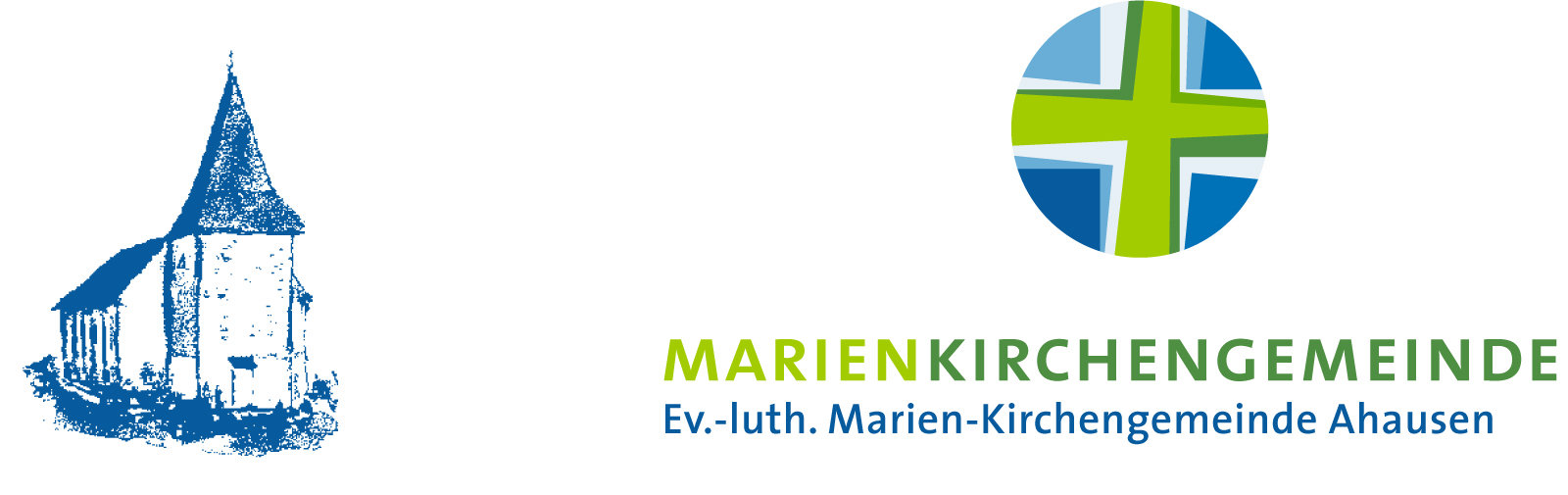 INFORMATIONEN ZUR
VORBEREITUNG
IHRER KIRCHLICHEN HOCHZEIT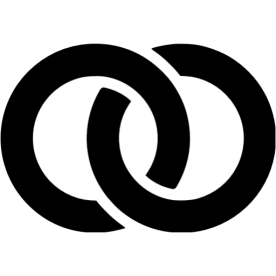 